08  АПРЕЛЯ   2021 ГОДА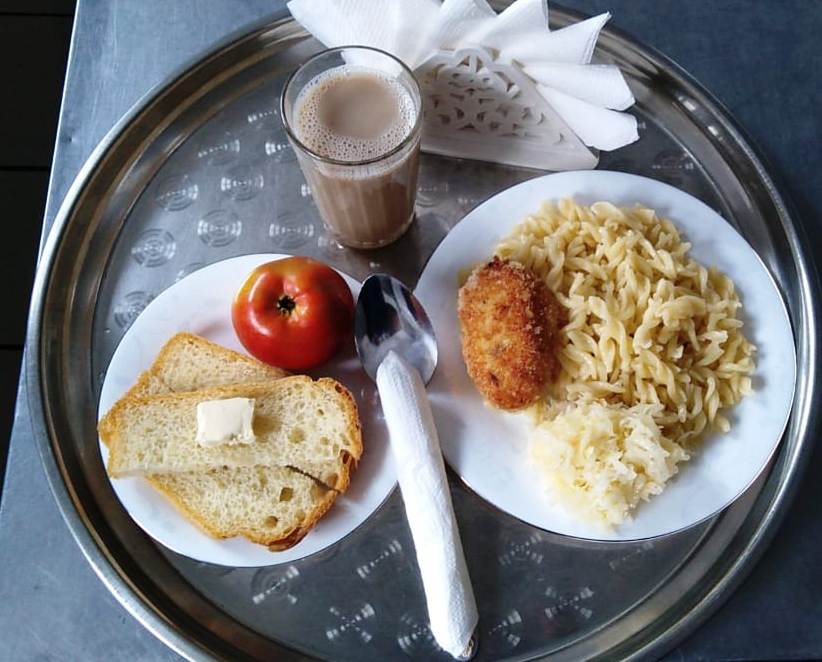 № рец.Прием пищи, наименование блюдаМасса порции, гПищевые вещества, гПищевые вещества, гПищевые вещества, гЭнергетическая ценность, ккал№ рец.Прием пищи, наименование блюдаМасса порции, гбелкижирыуглеводыЭнергетическая ценность, ккал71Капуста квашеная500,350,050,956,00203Макаронные изделия отварные с маслом2005,455,7830,45195,71НХлеб пшеничный302,000,1510,5058,50380Кофейный напиток с молоком сгущенным 2002,941,9820,92113,40295Котлеты рубленные из бройлер-цыплят808,049,079,50191,001Бутерброд с маслом сливочнным301,775,6111,16102,00338Яблоко1300,010,0012,7461,10ИТОГО ЗА ДЕНЬ:20,5622,6496,22727,71